IEEE P802.11
Wireless LANsAbstractThis contribution is a draft technical report on WLAN interworking to 3GPP 5G network. It describes the interworking reference model and interworking types supported by 3GPP 5G network and WLAN, and defines the necessary functionalities and specific procedures that enable WLAN access networks to interwork with 3GPP 5G network. This technical report on interworking between 3GPP 5G network and WLAN will provide a reference and guideline for stakeholders with interest in standardization and system development. Revision HistoryRev.0	January 2020, Draft technical report on interworking between 3GPP 5G network and WLAN is presented by Hyun Seo Oh. Rev.1	April 2020, Draft technical report on interworking between 3GPP 5G network and WLAN is updated by Hyun Seo Oh. Rev.2	June 3, 2020, Harry Hwang added comments on 3.1 WLAN interworking type and N1  forwarding. Rev.3	June 23, 2020, Joseph Levy added editorial comments and updated to clarify the technical report. 		3 types of TSN bridges are described. Rev. 4 July 14, 2020, comments were made on the technical report by Binita Gupta and Necati Canpolat. Revision on the tightly coupled and loosely coupled interworking and the terminal types (UE and STA) was made.Rev. 5 July 28, 2020, rev. 4 of the document was reviewed on the AANI SC teleconference, all changes were discussed. This document accepts the changes and provides some minor editorial changes (spelling/grammar) to align the draft with the 802.11 editorial style (US English – based on the latest edition of Merriam-Webster’s New Collegiate Dictionary), note additional edits may be necessary. The document was also converted to PDF format, with line numbers, to support comment collection.Rev.6. October 20, 2020, rev. 5 of the document was changed according to the comment resolution process from August 21 to October 12 AANI meeting. The update was based on comment resolution excel sheet: DCN 11-20-1262-05 “CC32-AANI-Report-Comments” by chair Joseph Levy. Rev. 7. November 1, 2020, rev. 6 of the document is updated to clarify the terminal types: UE and STA. Figure 1 is added and figure 3 and 4 are modified. e figures are renumbered with editorial update by Harry Hwang.Definition, acronyms and abbreviations DefinitionsANC 	Access network control function of WLAN access network, which refers to IEEE 802 network reference model [18].NWt 	Reference point between the UE andTNGF in 5G system [8]. NWu 	Reference point between the UE and N3IWF in 5G system [8]. N1	Reference point between the UE and the AMF in 5G system [8].N2Reference point between the AN and the AMF in 5G system [8].N3Reference point between the AN and the UPF in 5G system [8].N4Reference point between the SMF and theUPF in 5G core network [8]N11Reference point between the AMF and theSMF in 5G core network [8].R1 	Reference point for PHY/MAC layer function between terminal and access network [18].R3 	Reference point for PHY/MAC layer function between access network and access router [18].R8 	Reference point for control and management signaling between terminal and the access network [18].R9 	Reference point for control and management interface between access network and access router [18].Y2	Reference point for PHY/MAC layer function between the untrusted non-3GPP access network and the N3IWF which refers to 3GPP 23.501 [8].Ta	Reference point between the trusted non-3GPP access network and the TNGF, which is used to support an AAA interface which refers to 3GPP 23.501 [8].	 Acronyms and abbreviations3GPP	3rd Generation Partnership Project 5G	5th Generation 5G-AN	5th Generation Access NetworkAIFS	Arbitrary Inter-Frame Spacing ANAccess NetworkANC 	Access Network Control AMF 	Access and Mobility Management Function ATSSS	Access Traffic Steering Switching and SplittingCN	Core NetworkEAP-5G	Extended Authentication Protocol-5th Generation EDCA 	Enhanced Distributed Channel AccessGBR	Guaranteed Bit RateGRE	Generic Routing Encapsulation IKEv2Initial Key Exchange Protocol Version 2IP	Internet Protocol IPsec 	Internet Protocol SecurityMACMedia Access ControlNAS	Non-Access StratumN3IWFNon-3GPP Inter Working FunctionPCF 	Policy Control FunctionPDU	Packet Data Unit PER	Packet Error Rate PHYPhysical LayerRAN	Radio Access NetworkRAT	Radio Access TechnologyQoS 	Quality of ServiceSMF	Session Management FunctionSTA 	StationTEC	Terminal Control TEITerminal InterfaceTNGF	Trusted Non-3GPP Gateway FunctionTSNTime Sensitive NetworkUE 	User EquipmentUPF 	User Plane FunctionV2X	Vehicle to AnythingWLAN	Wireless Local Area NetworkIntroduction technical report WLAN interworking  3GPP 5G core network.  functional reference model is described in Clause 3. Clause 4 describes the interworking function and specific procedures regarding radio channel sharing, registration authentication, IP tunneling. Clause 5 describes 5GS model and ATSSS function supportClause 6 describes technical gap analysis, technical  and TSN topics.  are summarized in Clause 7. ObjectiveThis technical report on provides a reference and guideline for stakeholders with interest in standardization and system development of WLAN IEEE Std. 802.11. Scope The  interworking reference model consists of terminal, access network3GPP 5G core network and a data network as shown in Figure 1.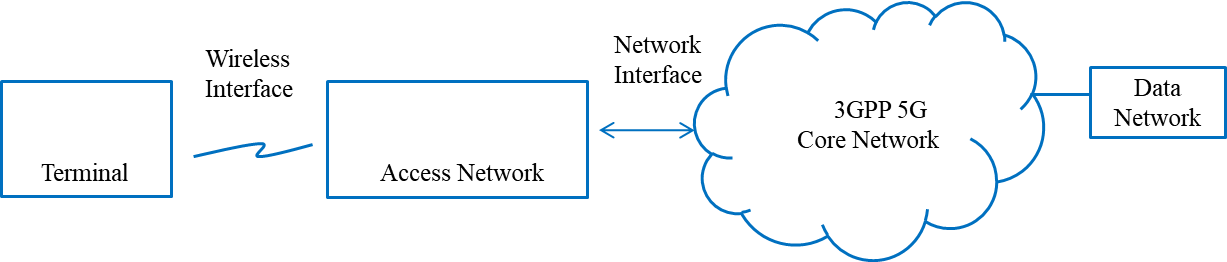 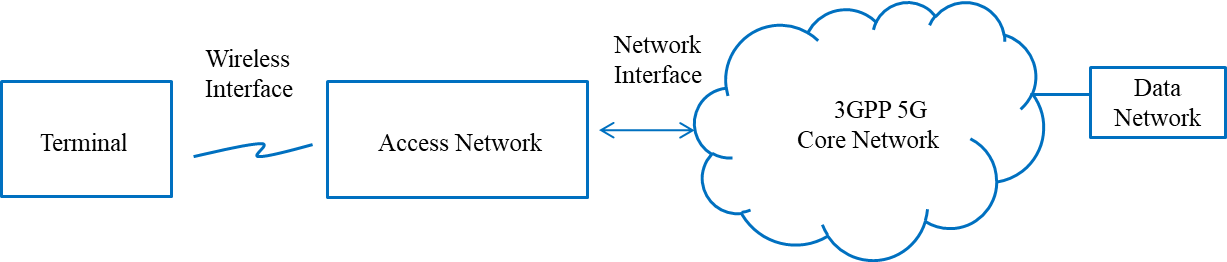 Overview of interworking reference model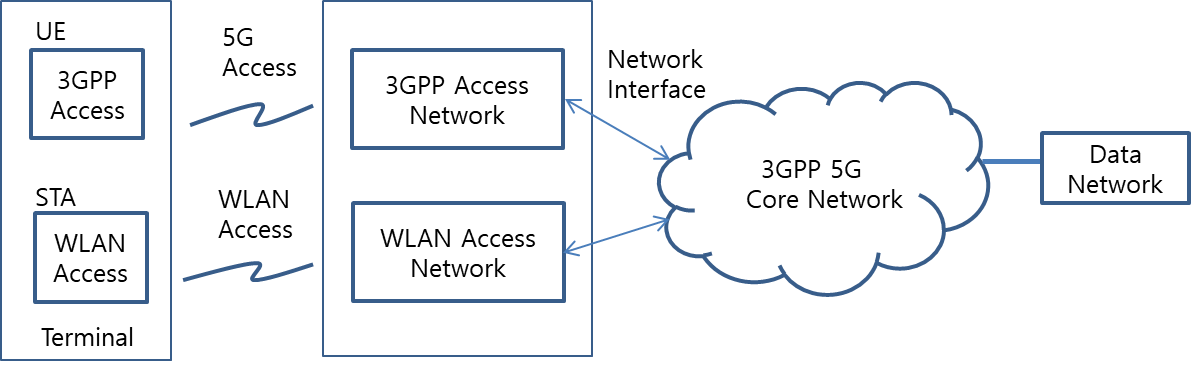 WLAN interworking typesWe two types of WLAN interworking: tightly coupled and loosely coupled. The tightly coupled interworking type assumes that functional entities the terminal and the access  are  and connect to 3GPP core networkco-located 3GPP access and WLAN accessoperate in a coordinated manner  wireless services via the 3GPP 5G core network. This interworking model allows for the optimization of overall system performance by integrating the access of the two access networks, enabling improved overall network access to services.The loosely coupled interworking type assumes thatoperate independently and may be either co-located or separate.In this interworking model, two types of terminals: UE STA. The terminal can support both 3GPP access and WLAN access to interwork with 5G core network Thcan provide the same service functions a tightly coupled interworking type, the two access networks will not be coordinated. 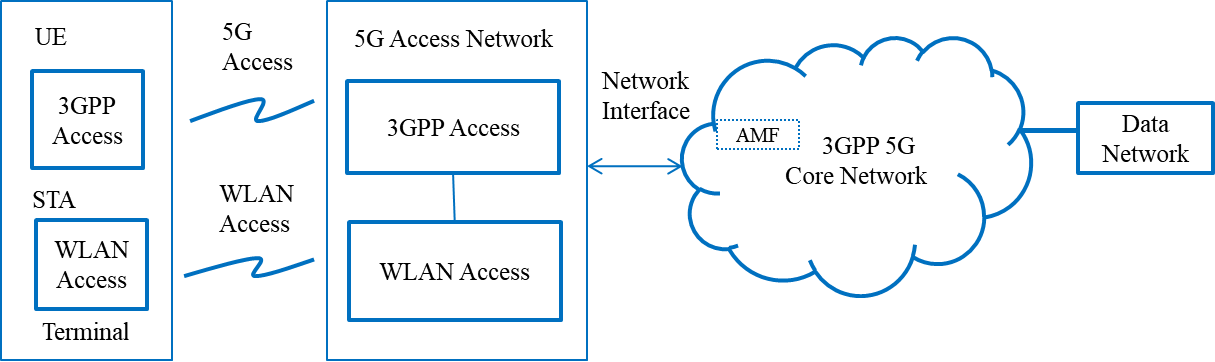 Tightly coupled interworking reference model between 5G core network and WLAN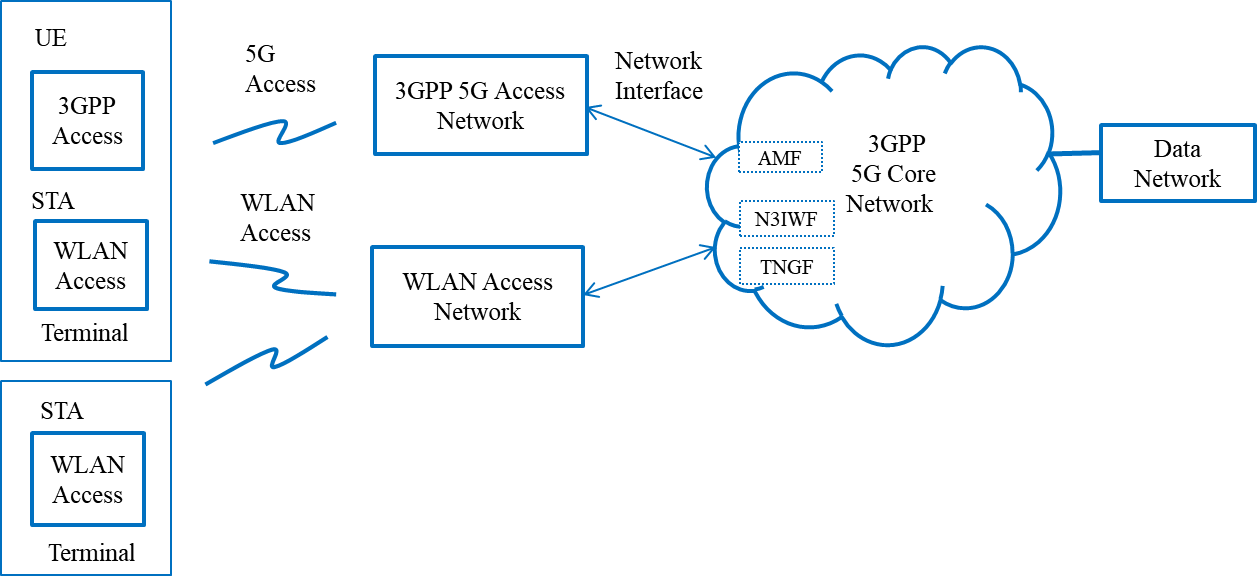 Loosely coupled interworking reference model between 5G core network and WLAN3GPP cellular system has specified both RAN level (layer 2) interworking and CN level (layer 3 and above) interworking [2-4]. The RAN level interworking the tightly coupled interworking model and the CN level interworkingloosely coupled interworking model.  3GPP 5G system  WLAN access as a non-3GPP Radio Access Technologies (RAT) can be directly connected to5G Core Network (CN) via the N3IWF or the TNGF depending on whether the WLAN is trusted or untrusted [8].  WLAN interworking functional model in 5G system5G systemWLAN interworking function model of UE/STA terminal, 3GPP/WLAN access network and 3GPP core network as shown in Figure and .WLAN STA functions into terminal interface (TEI)and terminal control (TEC). WLAN access network functions are divided into WLAN access data path and access network control (ANC) according to the WLAN network reference model of IEEE 802.1CF-2019 [18]. 3GPP functions are divided into UE 3GPP access network, 5G core network and their signaling interfaces are described according to 3GPP specification [8-9]. For untrusted WLAN to 3GPP core network interworking, 3GPP NWu interface signaling shall be processed in WLAN domain and N1 signaling is transparently forwarded in WLAN domain. The N1 interface provides the signaling procedures between the UE and 3GPP 5GS core network to support and Mobility Function (AMF). The NWu interface provides the signaling procedures between the STA and N3IWF of 3GPP core network to support a secured IP channel.In the WLAN domain, R1 and R3 interfaces support the data flow via the PHY and MAC layers of STA and WLAN access network. In addition to the R1 and R3 interfaces, R8 and R9 which provide QoS mapping and MAC scheduling. In Figure , the red colored R1/R3 and R8/R9 interfaces are in the domain of WLAN, and they are provided in the STA and the WLAN access network. R3 interface is mapped to Y2 interface for untrusted WLAN interworking in 3GPP domain.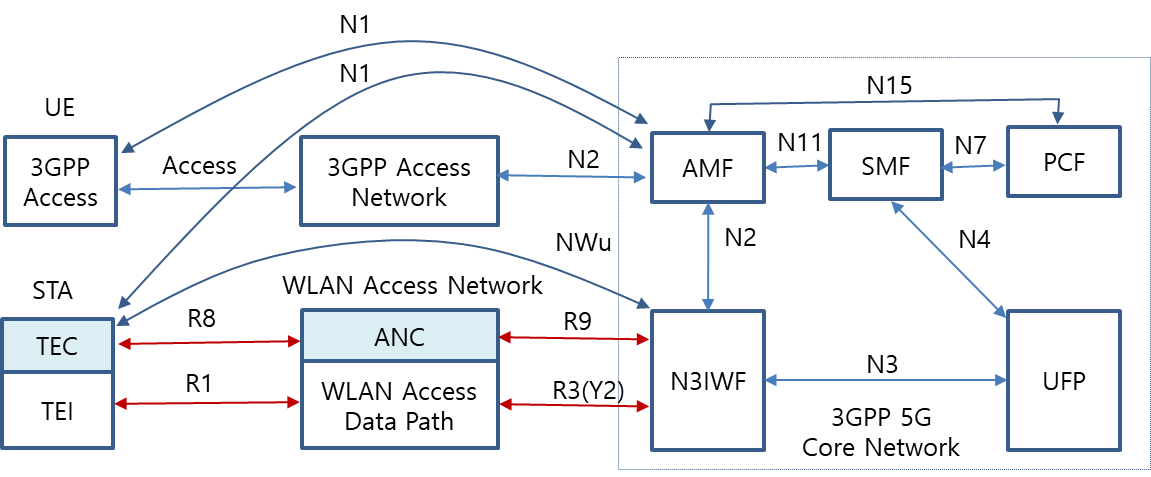 Untrusted WLAN interworking reference model with 5G core networkIn trusted WLAN to 3GPP core network interworking, the NWt interface provides the signaling procedures between the STA and TNGF of 3GPP core network to support a secured IP channelR3 interface is mapped to Ta interface3GPP domain.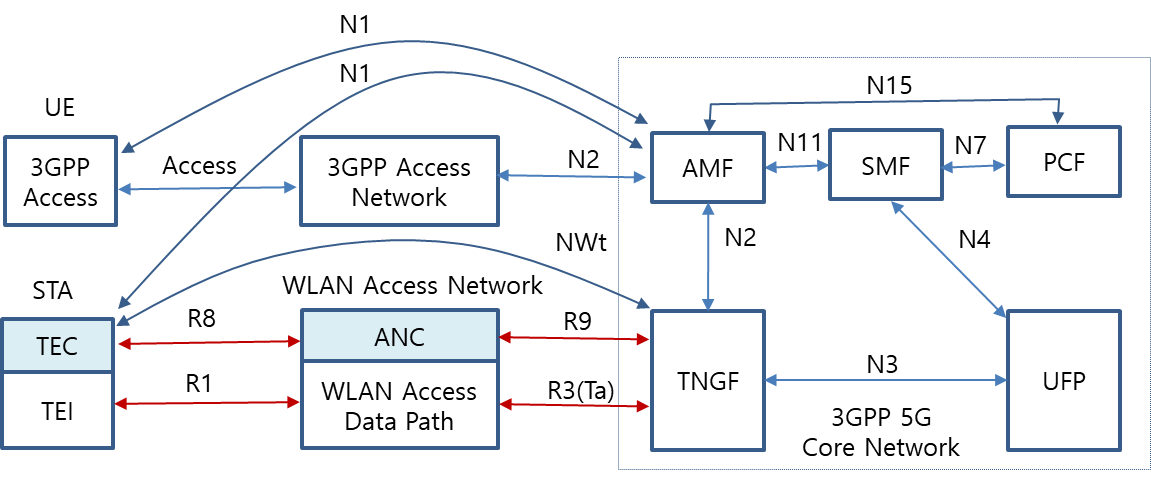 Trusted WLAN interworking reference model with 5G core network5GS-WLAN nterworking function and proceduresThe radio channel access and communication procedures  be specified to enable WLAN interworking with 5G core networkA radio channel sharing method is described in 4.1. Initial registration and authentication procedures between STA and AMF of 5G core network are described in 4.2. Example IP secure transport and data exchange procedures between the STA of the terminal device and UPF of 5G core network are described in 4.3. WLAN radio channel sharing methodThe STA TEI monitors WLAN access network usage  if the radio channel is busy or idle. If the radio channel is idle, the STA may attempt to send control or traffic through the WLAN radio channel. If the radio channel is busy, the STA will not send control o traffic through the WLAN radio channel, it will wait until the radio channel is idle. Registration and authentication message procedures The STA shall initially support registration and authentication to establish a connection between the STA and N3IWF. NWu for registration and authorization involves IP protocol, IKEv2 and EAP-5G protocol, and secured signaling tunnel over N1 (a.k.a. signaling radio bearer) is required to exchange NAS signals. Registration and authentication function Association and authentication services provided by the IEEE 802.11 DS allow the N3IWF to perform the required registration and authentication of individual IEEE 802.11 STAs within an ESS.IP communication protocolIKEv2 authorization protocolEAP-5G protocol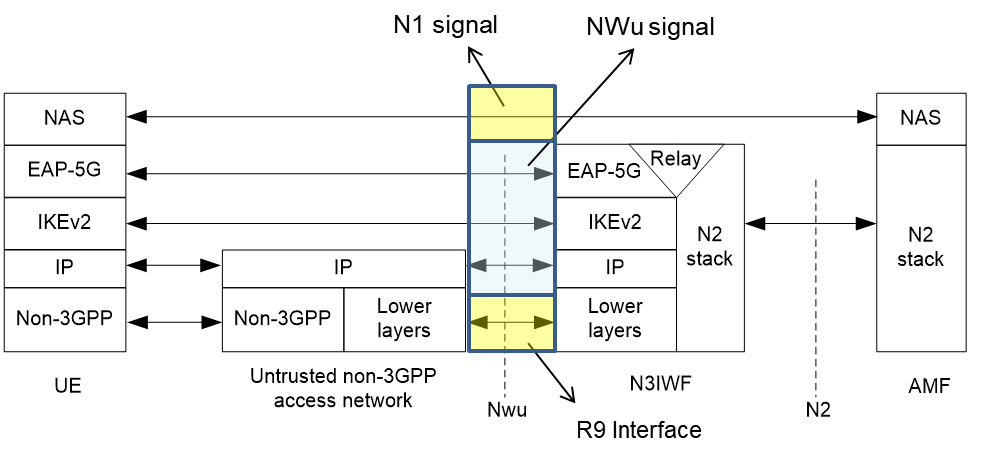 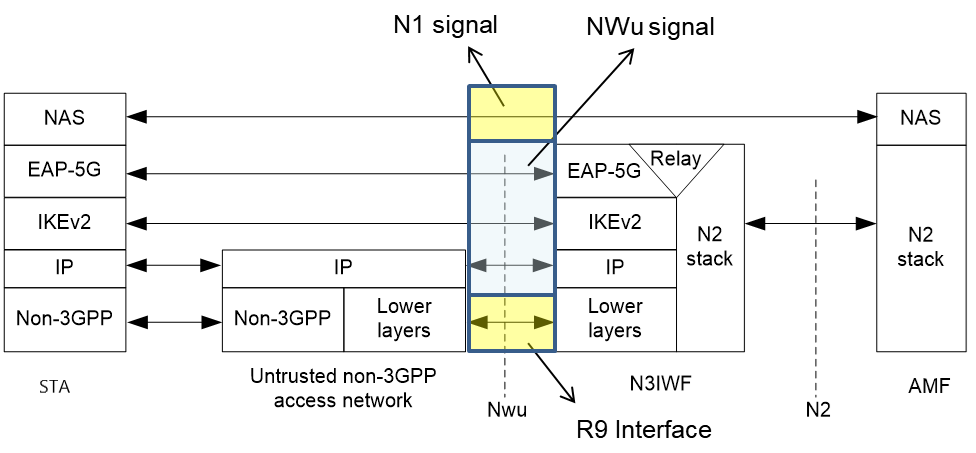 Control plane between STA and N3IWF (3GPP TS 23.501)Message proceduresR3 interface R3 is IEEE 802.11  connects an ANC incorporated in an Access Point Portal or Mesh Gate to a 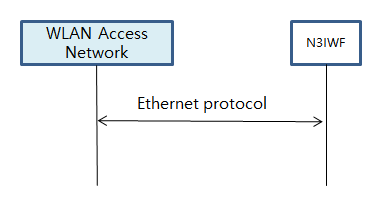 R3 interfaceNWu interfaceThe NWu interface is IP based communication protocol between STA WLAN access network and N3IWF of 3GPP 5G core network to establish secured data channel.IKEv2 authorization protocoland EAP-5G protocol  applied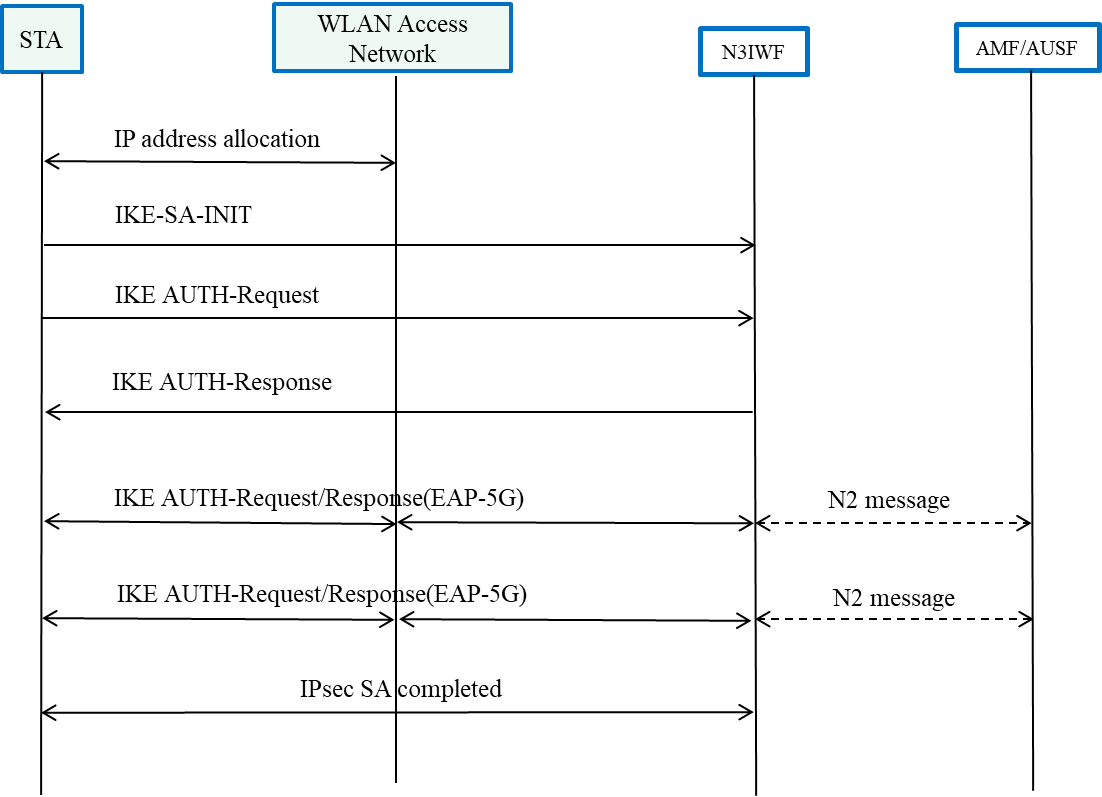 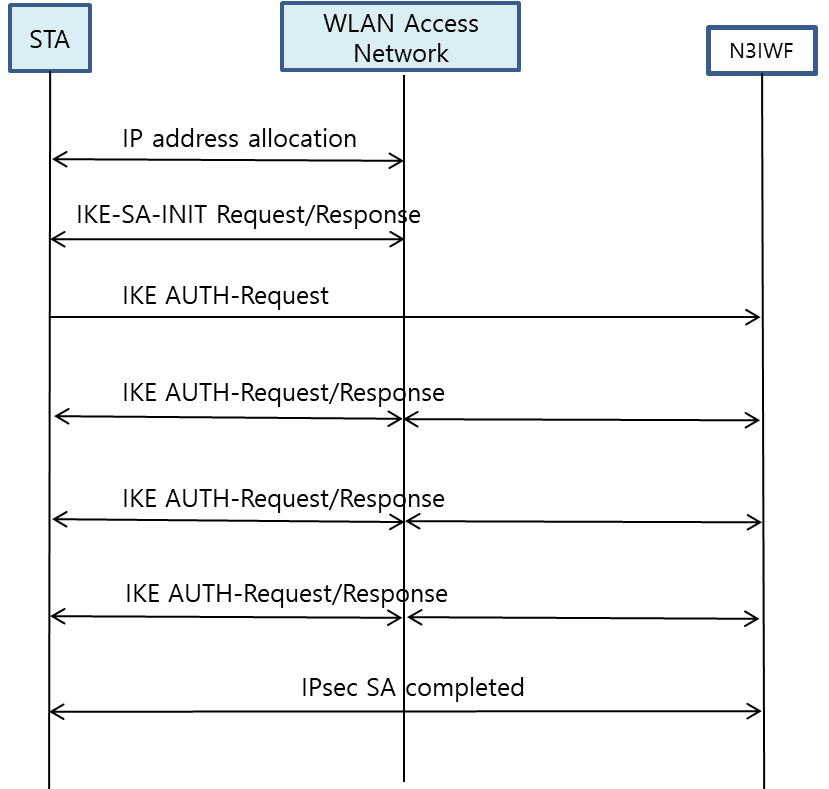 NWu interfaceN1 interfaceThe N1 interface secured IP communication protocol between STA of WLAN access network and AMF of 3GPP 5G core network to provide NAS signaling 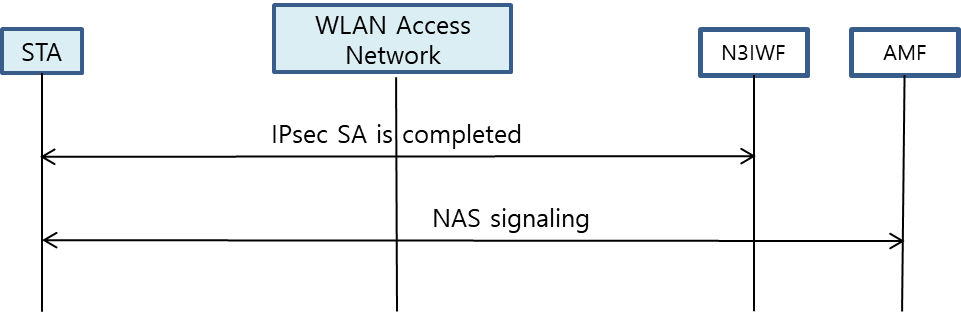 N1 interface IP unneling function and its message proceduresSTA shallsupport secured IP transport between terminal unit and UPF, and traffic data is exchanged over the established IP channel. IP unneling unctionThe STA and N3IWF shall havefollowing specific functional requirements to interwork with 3GPP 5G core network IP communication protocolIPsec communication protocolGRE communication protocol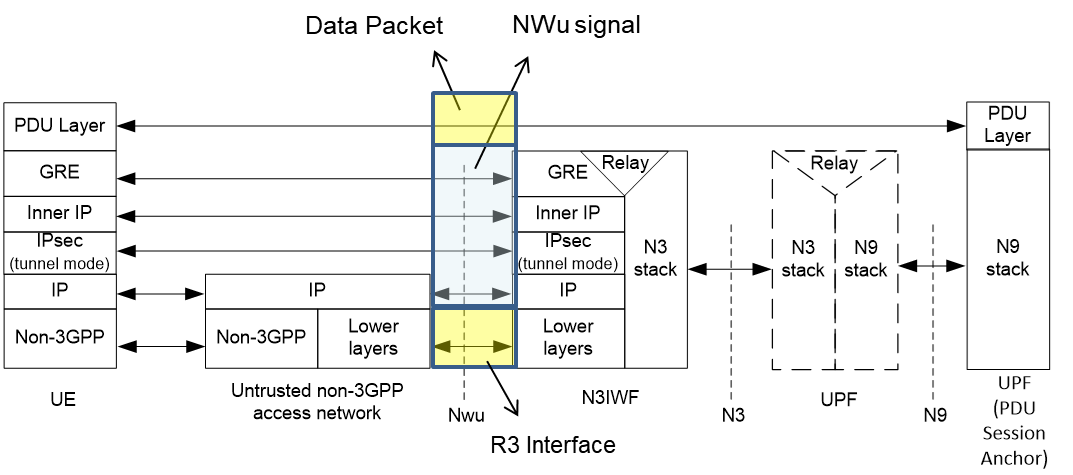 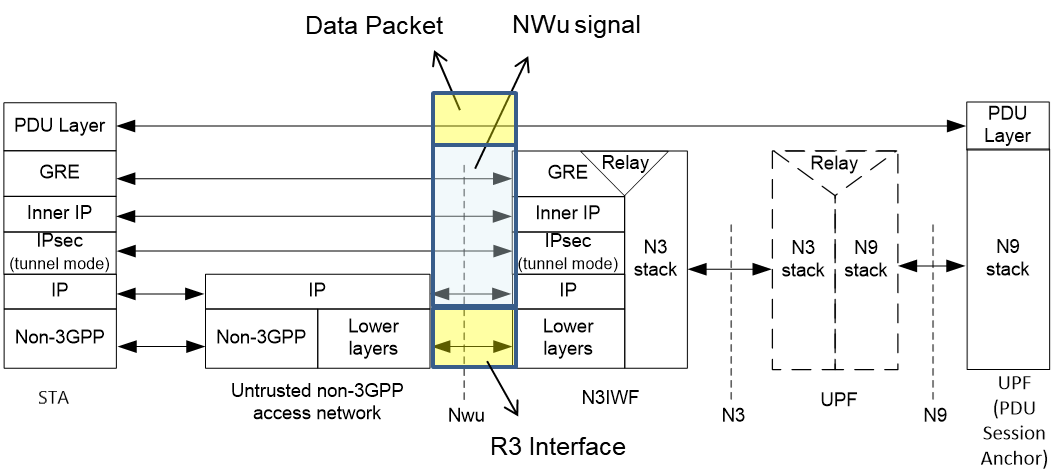 Data plane between STA and N3IWF (3GPP TS 23.501)Message proceduresIPsec tunneling procedures shall be processed via the WLAN access network.PDU session establishment shall be processed via the WLAN access network.5GS QoS management5GS QoS modelThe 3GPP QoS flow is access agnosticthe traffic is distributed between5G access network and WLAN access network, the same QoS should be supported WLAN access network can support the QoS treatment  the 5G access network. QoS flows  GBR traffic and Non-GBR traffic are specified in 3GPP TS 23.501and QoS flows are defined as follows: GBR QoS flow: A QoS flow using the GBR resource type or the Delay-critical GBR resource type and requiring guaranteed flow bit rate.Non-GBR QoS flow: A QoS flow using the Non-GBR resource type and not requiring guaranteed flow bit rate.Table 1 shows the characteristics of GBR and delay critical GBR QoS flows from 3GPP. Therefore, it is necessary that GBR flows are supported by the WLAN in both directions,  non-AP STA to AP and AP to non-AP STA. QoS characteristics (3GPP TS 23.501)The SMF assigns QoS profile to AN in WLAN domain with QoS Flow Identification (QFI), which defines the QoS parameters for a QoS flow in the PDU session.  QoS flow is then mapped to AN resources for the assigned QFIQoS flows and mapping to AN resources in user plane (3GPP TS 23.501)ATSSS function supportTraffic data shall be transmitted over the WLAN access channel and/or 3GPP access channel by using ATSSS function. In this subclause, the terminal UE type is assumed to support ATSSS function. 3GPP supports ATSSS between 3GPP and non-3GPP access networksATSSS can enable traffic selection, switching and splitting between 5G-AN and WLANArchitecture reference model for ATSSS support (3GPP TS 23.501)Figure 12 shows the reference architecture for supporting ATSSS which handles either Guaranteed Bit Rate flow (GBR) QoS flow or Non-GBR QoS flow traffic. Gap analysis and ecommendationsGap nalysisIn the technical gap analysis the terminal STA is assumed to new functionalities and communication protocol to interwork with 5G core network The new functionalities and communication protocols  implemented in STA and WLAN access network.  higher layer control and protocolIKEv2, EAP-5G, IPsec and GRE  are IETF  and modified for interworking.  protocols can be implemented in the STA TEC and WLAN ANC.NAS signaling to AMF and packet session control to SMF are 3GPP specification and can be implemented in STA TEC and WLAN ANC. WLAN QoS management IEEE 802.11e and be adapted to support fine granularity of QoS levels.3GPP specification provides GBR, Non-GBR and delay critical GBR.  critical GBR  latency (less than 30msec) and  packet error rate (PER) (less than 10-4). 3GPP QoS management to support packet delay, PER, default maximum data burst volume and default average window for service types. 3GPP resource types and QoS related parameters WLAN using R8 and R9 interfaces. WLANsupport QoS function and related message procedures QoS mapping, scheduling algorithm and MAC interface. STA TEC and WLAN ANC IEEE 802.11-2016 covers four classes: background, best effort, audio and video. EDCA QoS is managed according to service class, contention window and AIFS value. WLAN EDCA currently support some GBR as well as non-GBR servicesis contention based.HCCA relies upon TSPECs to allocate controlled access and does have the potential to provide low latency and GBR, but 3GPP system specifies QoS profile and characteristics in the following Service priority levelPacket latencyPacket error rate Guaranteed data rateAveraging window STA TEC and WLAN ANC should process QoS management according to QoS profile provided by 3GPP 5G core network.Service categories to interwork with 3GPP core networkGap analysis of GBR service between 3GPP 5G network and WLAN3GPP QoS flow in SMF d QoS identification and its priority according to resource types and QoS information is transferred to AP and STA. QoS mapping from 3GPP QoS to WLAN QoS is necessary. WLAN support fine granularity QoS and priority because 5G QoS ID has 6 bits and specifies QoS parameters involving  latency and PER. packet scheduling in STA and AP MAC operation to  QoS. AP QoS profile and STA DRBcontains service QoS identification and parameters to define data rate, packet latency and PER value.  scheduler configures data rate, packet latency, PER and packet size for MSDU packet. 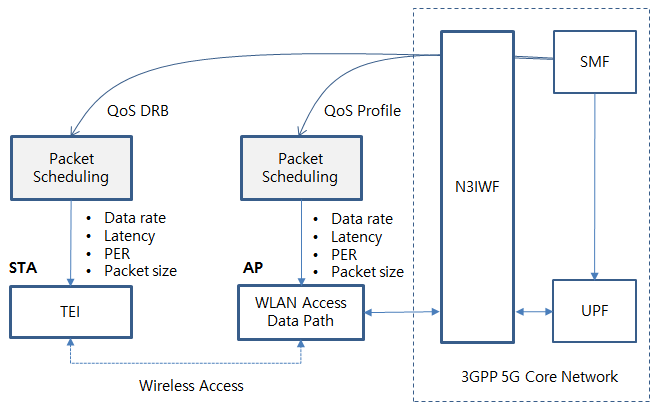 QoS mapping to WLAN domain R9 and N1  to send QoS profile and QoS DRB information, respectively. Alternatively, QoS DRB may be delivered from the AP to the STA over R8 interface if QoS DRB through NAS signaling is not availableIt is  that transmission time scheduling can guarantee low packet latency and that Hybrid ARQ supports PER improvement. To support GBR, data rate and bandwidth control required. WLAN supports high data rate to meet the performance of 5G network in the low mobility scenario and . Therefore, 802.11 should consider adding new functional entities and signaling procedures to support interworking with the 3GPP 5G network.  following 802.11 services and facilities should be:Active scanning facilityAssociationAuthenticationQoS facility The keyRadio scanning and association process is specified in WLAN 802.11.IKEv2, EAP-5G and IPsec protocol for registration and authentication support should be added in the STA TEC and the WLAN ANC.NAS signaling to connect AMF should be added in the STA TEC and the WLAN ANC.Packet session initiation/modification/termination to connect SMF should be added in the STA TEC and WLAN ANC.Packet data QoS management of WLAN shall specify QoS identification, profile and DRB to guarantee packet delay and PER for the required service types.QoS mapping to WLAN is necessary to support more granularity of QoS ID and parametersPacket scheduling in the STA and AP should meet data rate, latency and PERTiming scheduling and the introduction of a Hybrid ARQ scheme 802.11ax, as implemented, cannot support 3GPP service QoS11be EHT 11bd NGV) should consider MAC  to support the service requirements. WLAN interworking model and terminal types  interworking system design and implementation. For example, the terminal STA type should support both data and control functions to interwork with 5G core network. The terminal UE will support all the control functions interwork with 5G core network and WLAN access function of UE can be used TSN topics3GPP 5G System can be integrated with the external TSN as a TSN bridge. The TSN bridge includes TSN ranslator functionality for interoperation between TSN System and 5G System both for user plane and control plane.5G system TSN translator functionality consists of evice-side TSN translator (DS-TT) and etwork-side TSN translator (NW-TT). 5G system specific procedures in a 5 network and RAN, wireless communication links, etc. remain hidden from the TSN network [8]As for TSN applications such as smart factory and automation field, TSN bridges can be configured in three different types. The first type is to use 5G system as a TSN bridge Figure 3GPP domain needs to consider the timing synchronization and TSN translator (TT) function in UE and 5G CN. The second type is to use WLAN and 5G CN interworking as a TSN bridge Figure  The third type is to use WLAN only as a TSN bridge Figure 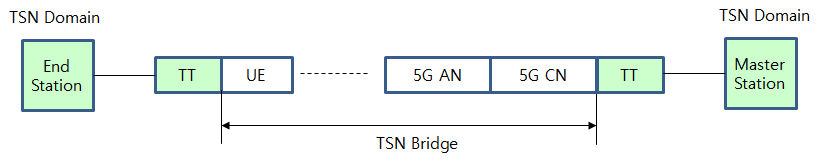 TSN ridge using 5G AN and CN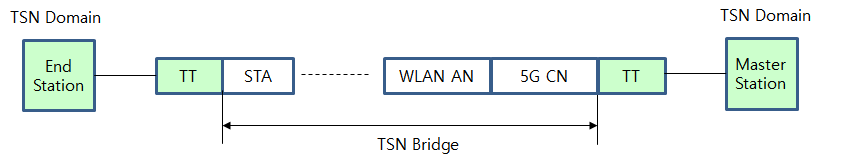 TSN ridge using WLAN and 5G CN interworking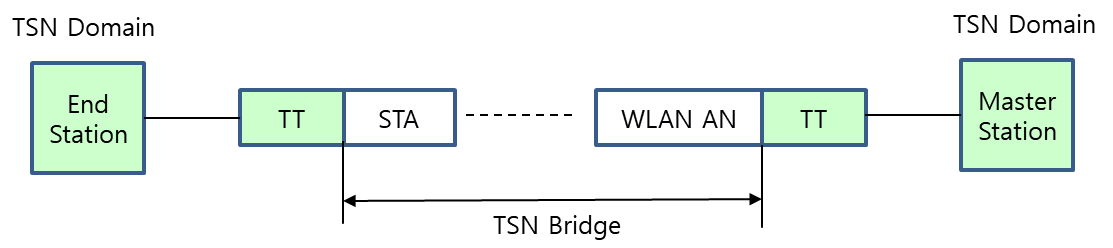 TSN ridge using WLAN onlyConclusionsThe IEEE 802.11can support interworking with the 3GPP 5G network and is able to support high data rate to meet the performance of 5G network vision in the low mobility scenario. The new functional entities and signaling procedures have been identified:Radio scanning and associationRegistration and authentication NAS signaling messagesPacket session initiation/modification/terminationPacket data QoS management Through gap analysis, IEEE WLAN radio scanning and association process, IETF specification such as IKEv2, EAP-5G and IPsecNAS signaling ATSSS and QoS management and should follow the guidance of the 3GPP specifications.In the loosely coupled interworking model, the new functional entities and signaling procedures can be assigned to UE or STA to interwork with 5G core network. terminal UE can support the  control and signaling functions. terminal STA should support all the control and signaling functions  interwork 5G network.As for QoS management, QoS mapping and MAC scheduling  QoS identification and profile to guarantee QoS in terms of deterministic packet delay, low PER and data rate. The new interfaces R8 and R9 defined to deliver QoS profile between 5G CN (N3IWF, TNGF) and WLAN STA.TSN applications, WLAN domain consider timing synchronization TSN domain and TSN translation in WLAN STA 5G CN.References3GPP TS 22.261 V15.5.0 (2018-06) “Service requirements for the 5G system (Stage 1)”3GPP TS 22.278 “Service requirements for the Evolved Packet System (EPS)”3GPP TS 23.401 “EPS Architecture and Procedures”3GPP TS 23.402 "Architecture enhancements for non-3GPP accesses”3GPP TR 23.716 “Study on the Wireless and Wireline Convergence for the 5G System Architecture”3GPP TR 23.793 “Study on Access Traffic Steering, Switching and Splitting support in the 5G system architecture”3GPP TR 23.799 “Study on Architecture for Next Generation System”3GPP TS 23.501 “System Architecture for the 5G System (Stage 2)”3GPP TS 23.502 “Procedures for the 5G System (Stage 2)” 3GPP TS 24.302 “Access to the 3GPP Evolved Packet Core (EPC) via non-3GPP access networks (Stage 3)” 3GPP TS 24.501 “Non-Access-Stratum (NAS) protocol for 5G System (5GS) (Stage 3)” 3GPP TS 24.502 “Access to the 3GPP 5G Core Network (5GCN) via Non-3GPP Access Networks (N3AN) (Stage 3)”  3GPP TS 33.501  “Security Architecture and Procedure for the 5G System” 3GPP TR 33.899 “Study on the Security Aspects of the Next Generation System” 3GPP TS 37.324 “Service Data Adaptation Protocol (SDAP) Specification” 3GPP TS 38.300 “NR and NG-RAN Overall Description” RAN convergence paper, WBA and NGMN alliance, September 2019. IEEE 802.1CF-2019; IEEE Recommended Practice for Network Reference Model and Functional Description of IEEE 802® Access Network, 2019. Draft technical report on interworking between 3GPP 5G network & WLANDraft technical report on interworking between 3GPP 5G network & WLANDraft technical report on interworking between 3GPP 5G network & WLANDraft technical report on interworking between 3GPP 5G network & WLANDraft technical report on interworking between 3GPP 5G network & WLANDate:202-Date:202-Date:202-Date:202-Date:202-Author(s):Author(s):Author(s):Author(s):Author(s):NameAffiliationAddressPhoneemailHyun Seo OHETRIGajeongro 218 YusungguDaejeon, Korea+82.42.860.5659hsoh5@etri.re.krHanbyeog CHOETRIGajeongro 218 YusungguDaejeon, Korea+82.42.860.5531hbcho@ etri.re.krYoohwa KangETRIGajeongro 218 YusungguDaejeon, Korea+82.42.860.6364yhkang@etri.re.krChang Han OHallRadio Co. Ltd280, Seobusaet-gil, Geumcheon-gu, Seoul, Korea+82.2.801.1310choh@allradio.co.krShinho CHOallRadio Co. Ltd280, Seobusaet-gil, Geumcheon-gu, Seoul, Korea+82.10.3351.8424shcho@allradio.co.krRaeman KIMallRadio Co. Ltd280, Seobusaet-gil, Geumcheon-gu, Seoul, Korea+82.10.5512.9390rmkim01@allradio.co.krSi Young HEOKTKT R&D Center, 151, Taebong-ro, Seocho-gu, Seoul, Korea+82.10.266.4569siyoung.heo@kt.comYangseok JeongKTKT R&D Center, 151, Taebong-ro, Seocho-gu, Seoul, Korea+82.10.9530.0856Yangseok.jeong@kt.comHyeong Ho LEENevision Telecom Inc., Korea Univ.412, 199, Techno2-ro, Yuseong-Gu, Daejeon, 34025, Korea+82.42.931.4130hhlee@netvisiontel.comYoungjae KIM TTA47, Bundang-ro, Bundang-gu, Seongnam-city, Gyeonggi-do, 13591, Korea+82.10.5110,2895yjkim@tta.or.krChoon Sik YimRCN199, Techno2-ro, Yuseong-Gu, Daejeon+82.10.9531.3610Yim253@hnamail.netYixue LeiTencent Tencent Building, Kejizhongyi Avenue, Hi-tech Park, Nanshan District, Shenzhen+86-755-86013388yixuelei@tencent.comXin ZuoTencentTencent Building, Kejizhongyi Avenue, Hi-tech Park, Nanshan District, Shenzhen+86-755-86013388xinzuo@tencent.comHarry HwangTencentTencent Building, Kejizhongyi Avenue, Hi-tech Park, Nanshan District, Shenzhen+86-755-86013388harryhwang@tencent.comGlen HuTencentTencent Building, Kejizhongyi Avenue, Hi-tech Park, Nanshan District, Shenzhen+86-755-86013388glennhu@tencent.comResource TypeDefault Priority LevelPacket Delay BudgetPacket ErrorRate Default Maximum Data Burst VolumeDefaultAveraging WindowExample Services
GBR20100 ms10-2N/A2000 msConversational Voice
GBR40150 ms10-3N/A2000 msConversational Video (Live Streaming)
GBR3050 ms10-3N/A2000 msReal Time Gaming, V2X messagesElectricity distribution – medium voltage, Process automation - monitoring
GBR50300 ms10-6N/A2000 msNon-Conversational Video (Buffered Streaming)
GBR775 ms
10-2N/A2000 msMission Critical user plane Push To Talk voice (e.g., MCPTT)
GBR
20100 ms
10-2N/A2000 msNon-Mission-Critical user plane Push To Talk voice
GBR15100 ms10-3N/A2000 msMission Critical Video user plane
GBR56150 ms 10-6N/A2000 ms"Live" Uplink Streaming ( TS 26.238 [y])
GBR56300 ms 10-4N/A2000 ms"Live" Uplink Streaming ( TS 26.238 [y])
GBR56300 ms 10-8N/A2000 ms"Live" Uplink Streaming ( TS 26.238 [y])
GBR56500 ms 10-8N/A2000 ms"Live" Uplink Streaming ( TS 26.238 [y])
GBR56500 ms10-4N/A2000 ms"Live" Uplink Streaming ( TS 26.238 [y])Delay Critical GBR1910 ms10-4255 bytes2000 msDiscrete Automation (see TS 22.261 [x])Delay Critical GBR2210 ms10-41354 bytes2000 msDiscrete Automation (see TS 22.261 [x])Delay Critical GBR2430 ms10-51354 bytes2000 msIntelligent transport systems (see TS 22.261 [x])Delay Critical GBR215 ms10-5255 bytes2000 msElectricity Distribution- high voltage (see TS 22.261 [x])Service CategoriesRelated WLAN functionRelated WLAN SpecificationNon-GBR4 service classes; Background, Best effort, audio and videoIEEE 802.11eGBRTo be defined in fine granularity of service classes and QoS managementShall specify QoS mapping and scheduling. And IEEE 802.1 TSN is for deterministic Ethernet network.Resource Type Services ExamplesPacket Delay BudgetPERDefault Maximum Data Burst VolumeGap Analysis of WLAN specification
GBRConversational Voice100 ms10-2N/A. 802.11ax MAC cannot support 3GPP GBR service requirements of deterministic packet latency, PER and data rate because EDCA is CSMA based MAC and supports only 4 service types of best effort, , voice and video by controlling TXOP, AIFSN & contention window size.. Enhanced MAC (802.11be) should consider QoS mapping, packet scheduling and related management procedures to support GBR. PHY and MAC should be improved to control packet latency and reliability.. QoS flow identification and service priority shall be mapped to have fine granularity of service types and QoS parameters.
GBRConversational Video 150 ms10-3N/A. 802.11ax MAC cannot support 3GPP GBR service requirements of deterministic packet latency, PER and data rate because EDCA is CSMA based MAC and supports only 4 service types of best effort, , voice and video by controlling TXOP, AIFSN & contention window size.. Enhanced MAC (802.11be) should consider QoS mapping, packet scheduling and related management procedures to support GBR. PHY and MAC should be improved to control packet latency and reliability.. QoS flow identification and service priority shall be mapped to have fine granularity of service types and QoS parameters.
GBRReal Time Gaming, V2X messages50 ms10-3N/A. 802.11ax MAC cannot support 3GPP GBR service requirements of deterministic packet latency, PER and data rate because EDCA is CSMA based MAC and supports only 4 service types of best effort, , voice and video by controlling TXOP, AIFSN & contention window size.. Enhanced MAC (802.11be) should consider QoS mapping, packet scheduling and related management procedures to support GBR. PHY and MAC should be improved to control packet latency and reliability.. QoS flow identification and service priority shall be mapped to have fine granularity of service types and QoS parameters.
GBRNon-Conversational Video300 ms10-6N/A. 802.11ax MAC cannot support 3GPP GBR service requirements of deterministic packet latency, PER and data rate because EDCA is CSMA based MAC and supports only 4 service types of best effort, , voice and video by controlling TXOP, AIFSN & contention window size.. Enhanced MAC (802.11be) should consider QoS mapping, packet scheduling and related management procedures to support GBR. PHY and MAC should be improved to control packet latency and reliability.. QoS flow identification and service priority shall be mapped to have fine granularity of service types and QoS parameters.
GBRMCPTT75 ms10-2N/A. 802.11ax MAC cannot support 3GPP GBR service requirements of deterministic packet latency, PER and data rate because EDCA is CSMA based MAC and supports only 4 service types of best effort, , voice and video by controlling TXOP, AIFSN & contention window size.. Enhanced MAC (802.11be) should consider QoS mapping, packet scheduling and related management procedures to support GBR. PHY and MAC should be improved to control packet latency and reliability.. QoS flow identification and service priority shall be mapped to have fine granularity of service types and QoS parameters.
GBRNon-MCPTT100 ms10-2N/A. 802.11ax MAC cannot support 3GPP GBR service requirements of deterministic packet latency, PER and data rate because EDCA is CSMA based MAC and supports only 4 service types of best effort, , voice and video by controlling TXOP, AIFSN & contention window size.. Enhanced MAC (802.11be) should consider QoS mapping, packet scheduling and related management procedures to support GBR. PHY and MAC should be improved to control packet latency and reliability.. QoS flow identification and service priority shall be mapped to have fine granularity of service types and QoS parameters.
GBRMC-Video100 ms10-3N/A. 802.11ax MAC cannot support 3GPP GBR service requirements of deterministic packet latency, PER and data rate because EDCA is CSMA based MAC and supports only 4 service types of best effort, , voice and video by controlling TXOP, AIFSN & contention window size.. Enhanced MAC (802.11be) should consider QoS mapping, packet scheduling and related management procedures to support GBR. PHY and MAC should be improved to control packet latency and reliability.. QoS flow identification and service priority shall be mapped to have fine granularity of service types and QoS parameters.
GBR"Live" Uplink Streaming 150 ms 10-6N/A. 802.11ax MAC cannot support 3GPP GBR service requirements of deterministic packet latency, PER and data rate because EDCA is CSMA based MAC and supports only 4 service types of best effort, , voice and video by controlling TXOP, AIFSN & contention window size.. Enhanced MAC (802.11be) should consider QoS mapping, packet scheduling and related management procedures to support GBR. PHY and MAC should be improved to control packet latency and reliability.. QoS flow identification and service priority shall be mapped to have fine granularity of service types and QoS parameters.
GBR"Live" Uplink Streaming 300 ms 10-4N/A. 802.11ax MAC cannot support 3GPP GBR service requirements of deterministic packet latency, PER and data rate because EDCA is CSMA based MAC and supports only 4 service types of best effort, , voice and video by controlling TXOP, AIFSN & contention window size.. Enhanced MAC (802.11be) should consider QoS mapping, packet scheduling and related management procedures to support GBR. PHY and MAC should be improved to control packet latency and reliability.. QoS flow identification and service priority shall be mapped to have fine granularity of service types and QoS parameters.
GBR"Live" Uplink Streaming300 ms 10-8N/A. 802.11ax MAC cannot support 3GPP GBR service requirements of deterministic packet latency, PER and data rate because EDCA is CSMA based MAC and supports only 4 service types of best effort, , voice and video by controlling TXOP, AIFSN & contention window size.. Enhanced MAC (802.11be) should consider QoS mapping, packet scheduling and related management procedures to support GBR. PHY and MAC should be improved to control packet latency and reliability.. QoS flow identification and service priority shall be mapped to have fine granularity of service types and QoS parameters.
GBR"Live" Uplink Streaming 500 ms 10-8N/A. 802.11ax MAC cannot support 3GPP GBR service requirements of deterministic packet latency, PER and data rate because EDCA is CSMA based MAC and supports only 4 service types of best effort, , voice and video by controlling TXOP, AIFSN & contention window size.. Enhanced MAC (802.11be) should consider QoS mapping, packet scheduling and related management procedures to support GBR. PHY and MAC should be improved to control packet latency and reliability.. QoS flow identification and service priority shall be mapped to have fine granularity of service types and QoS parameters.
GBR"Live" Uplink Streaming 500 ms10-4N/A. 802.11ax MAC cannot support 3GPP GBR service requirements of deterministic packet latency, PER and data rate because EDCA is CSMA based MAC and supports only 4 service types of best effort, , voice and video by controlling TXOP, AIFSN & contention window size.. Enhanced MAC (802.11be) should consider QoS mapping, packet scheduling and related management procedures to support GBR. PHY and MAC should be improved to control packet latency and reliability.. QoS flow identification and service priority shall be mapped to have fine granularity of service types and QoS parameters.Delay Critical GBRDiscrete Automation 10 ms10-4255 bytes. 802.11ax MAC cannot guarantee 3GPP delay critical GBR service requirements of latency, PER and guaranteed data rate. . Enhanced MAC (802.11be) should consider QoS mapping, packet scheduling and related management procedures to support GBR. PHY and MAC should be improved to control packet latency and reliability.. 802.11bd NGV should consider ITS service requirement.Delay Critical GBRDiscrete Automation10 ms10-41354 bytes. 802.11ax MAC cannot guarantee 3GPP delay critical GBR service requirements of latency, PER and guaranteed data rate. . Enhanced MAC (802.11be) should consider QoS mapping, packet scheduling and related management procedures to support GBR. PHY and MAC should be improved to control packet latency and reliability.. 802.11bd NGV should consider ITS service requirement.Delay Critical GBRIntelligent transport systems 30 ms10-51354 bytes. 802.11ax MAC cannot guarantee 3GPP delay critical GBR service requirements of latency, PER and guaranteed data rate. . Enhanced MAC (802.11be) should consider QoS mapping, packet scheduling and related management procedures to support GBR. PHY and MAC should be improved to control packet latency and reliability.. 802.11bd NGV should consider ITS service requirement.Delay Critical GBRElectricity Distribution- high voltage5 ms10-5255 bytes. 802.11ax MAC cannot guarantee 3GPP delay critical GBR service requirements of latency, PER and guaranteed data rate. . Enhanced MAC (802.11be) should consider QoS mapping, packet scheduling and related management procedures to support GBR. PHY and MAC should be improved to control packet latency and reliability.. 802.11bd NGV should consider ITS service requirement.